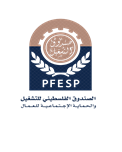 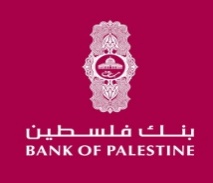 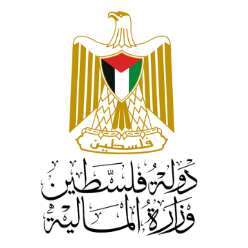 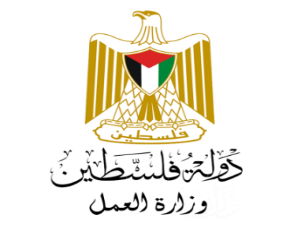 برنامج "مشروعك"تعتبر المنشآت الصغيرة والمتوسطة والمتناهية الصغر من أهم المشاريع التي تسهم في خلق فرص عمل جديدة وفتح الافاق لتشغيل العاطلين عن العمل وأصحاب الأفكار الريادية في فلسطين، ولأجل تحقيق هذه الغاية، وقع الصندوق الفلسطيني للتشغيل والحماية الاجتماعية وبنك فلسطين، في منتصف عام 2018، اتفاقية بخمسين مليون دولار لتنفيذ برنامج "مشروعك" لتمويل مشروع انشاء المشاريع الصغيرة ومتناهية الصغر للخريجين والشباب العاطلين عن العمل، حيث تقضي الاتفاقية التي تأتي بالشراكة مع وزارتي العمل والمالية بالتزام بنك فلسطين بتقديم خمسين مليون دولار على شكل قروض ميسرة وبنسبة فائدة متدنية وفترة سماح الى الخريجين والشباب الراغبين في انشاء مشاريع تنموية مدرة للدخل بعد ان يتم دراستها وتقديمها من خلال مكاتب التشغيل الموحد لصندوق التشغيل المنتشرة في كافة المحافظات.أهداف البرنامج: الحد من نسب البطالة المتزايدة.إدماج الخريجين الجدد في سوق العمل والمساهمة في تنمية الاقتصاد الفلسطيني.ترسيخ ونشر ثقافة العمل الحر والتشجيع على الإبداع والابتكار.زيادة الانتاج وتطوير الأعمال وتحفيز النمو الاقتصادي.تشجيع استخدام التكنولوجيا الحديثة في المشروعات الناشئة.تشجيع استخدام المواد الخام المحلية في الصناعات الصغيرة.زيادة اعداد المشاريع الناشئة داخل الوطن وما يترتب عليه من تحقيق التنمية المستدامة.مميزات البرنامج:منح قروض تصل قيمتها الى (15000) دولار، بفائدة نسبتها (5%) متناقصة وبنسبة عمولة 2% لمرة واحدة.تمنح التسهيلات لكلا الجنسين.فترة السداد للقرض تصل الى 5 سنوات.تقديم الدعم اللازم والمتابعة مع أصحاب الأعمال وتقديم الخدمات الاستشارية غير المالية لهم لضمان نجاح المشروع قبل وبعد منح القرض.فترة سماح لسداد القرض قد تصل لمدة ستة شهور، حسب طبيعة المشروع.شروط الاستفادة من البرنامج:أن يكون المتقدم للبرنامج من الخريجين الجدد أو المتعطلين عن العمل أو من ذوي الدخل المحدود.أن يكون مضمون ومواصفات المشروع ذات بعد تنموي.الالتزام بالمعايير وتقديم كافة الوثائق والضمانات الائتمانية التي يطلبها البنك للحصول على القرض ومن الممكن أن يكونوا كفلاء محولة رواتبهم للبنك أو من خلال ضمانات نقدية أو عينية.أن يكون المتقدم فلسطيني الجنسية ويتجاوز عمره الـ 20عاماً.التعهد بالعمل في المشروع خلال الفترة الزمنية المتزامنة مع فترة سداد القرض على الأقل ويكون لديه القدرة على التنفيذ.أن يكون المتقدم من المبادرين والمبدعين ويمتلك مهارات ريادية ويرغب في تحسين الوضع المعيشيأن يكون لديه خبرة ومعرفة ولو بالحد الادنى في مجال مشروعه.يتم تقديم الطلبات للاستفادة من البرنامج من خلال الصندوق الفلسطيني للتشغيل ومن خلال مكاتب التشغيل في مديريات العمل التابعة لوزارة العمل.